Publicado en Madrid el 25/11/2020 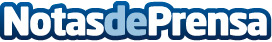 Nu Skin recibe el premio Platino 2020 Customer Centric AwardEl programa de reconocimiento Direct Selling News (DSN) ha otorgado a Nu Skin, marca estadounidense líder mundial en el desarrollo de productos de belleza antienvejecimiento, el premio Platino 2020 Customer CentricDatos de contacto:Mayte González-Gil910 601 541Nota de prensa publicada en: https://www.notasdeprensa.es/nu-skin-recibe-el-premio-platino-2020-customer Categorias: Nacional Finanzas Comunicación Marketing Emprendedores Consumo Premios http://www.notasdeprensa.es